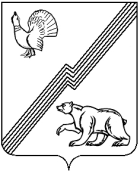 АДМИНИСТРАЦИЯ ГОРОДА ЮГОРСКАХанты-Мансийского автономного округа - ЮгрыПОСТАНОВЛЕНИЕот 24 августа 2022 года 							      № 1815-пО внесении изменений в постановление администрации города Югорска от 26.02.2021 № 208-п «О предоставлениисубсидий из бюджета города Югорскана поддержку сельскохозяйственного производства и деятельности по заготовке и переработке дикоросов»В соответствии с постановлением Правительства Ханты-Мансийского автономного округа - Югры от 30.12.2021 № 637-п «О мерах по реализации государственной программы Ханты-Мансийского автономного округа - Югры «Развитие агропромышленного комплекса»:1. Внести в постановление администрации города Югорска от 26.02.2021 № 208-п «О предоставлении субсидий из бюджета города Югорска на поддержку сельскохозяйственного производства и деятельности по заготовке и переработке дикоросов» (с изменениями от 24.06.2021                   № 1138-п, от 27.10.2021 № 2041-п, от 13.01.2022 № 25-п, от 29.06.2022          № 1415-п) следующие изменения:1.1. В приложении 1:1.1.1. В разделе I:1.1.1.1. Пункт 1.1 после слов «субсидий, а также» дополнить словами «результаты их предоставления,».1.1.1.2. Пункт 1.2 дополнить абзацем седьмым следующего содержания:«- постановлением Правительства Ханты-Мансийского автономного округа – Югры от 30.12.2021 № 637-п «О мерах по реализации государственной программы Ханты-Мансийского автономного округа - Югры «Развитие агропромышленного комплекса» (далее - Постановление о  мерах реализации государственной программы).».1.1.1.3. Абзац второй пункта 1.5 изложить в следующей редакции:«- реализация продукции растениеводства собственного производства, указанной в пунктах 1, 2 раздела «Растениеводство» приложения 25 к Постановлению о мерах реализации государственной программы.».1.1.1.4. В пункте 1.8:1.1.1.4.1. Абзац десятый признать утратившим силу.1.1.1.4.2. Абзац одиннадцатый изложить в следующей редакции:«- проведение оценки достижения Получателем субсидии показателей результативности, установленных в Соглашении.».1.1.1.5. Пункт 1.10 дополнить абзацем пятым следующего содержания:«- включение Получателя субсидии в Единый государственный реестр производителей органической продукции, в соответствии с требованиями установленными Федеральным законом от 03.08.2018 № 280-ФЗ «Об органической продукции и о внесении изменений в отдельные законодательные акты Российской Федерации» (при условии субсидирования органической продукции).».1.1.1.6. Дополнить пунктом 1.12 следующего содержания:«1.12. Сведения о субсидиях размещаются на едином портале бюджетной системы Российской Федерации в информационно-телекоммуникационной сети «Интернет» (в разделе единого портала) при формировании проекта решения Думы города Югорска о бюджете города Югорска на очередной финансовый год и на плановый период (проекта решения Думы города Югорска о внесении изменений в бюджет города Югорска на очередной финансовый год и плановый период) в соответствии с законодательством Российской Федерации.».1.1.2. В разделе II:1.1.2.1. Абзац седьмой пункта 2.1 изложить в следующей редакции:«- на приобретение семян, приобретение специальной одежды, приобретение строительных материалов (кроме тех затрат, возмещение которых произведено в рамках выплаты субсидий на развитие материально-технической базы);».1.1.2.2. В абзаце втором пункта 2.5 слова «При выявлении наличия Задолженности Заявитель вправе погасить ее и предоставить в Уполномоченный орган документы об отсутствии Задолженности, в срок не позднее 3 рабочих дней с даты уведомления Уполномоченным органом Заявителя о наличии задолженности» исключить.1.1.2.3. Абзац пятый пункта 2.6 признать утратившим силу.1.1.2.4. В пункте 2.7:1.1.2.4.1. Абзац четвертый признать утратившим силу.1.1.2.4.2. Абзац шестой после слов «не допускается» дополнить словами «, за исключением случаев, указанных в пункте 2.16 настоящего Порядка».1.1.2.5. В абзаце первом пункта 2.10  слова «не более 30 календарных дней» заменить словами «не более 24 рабочих дней».1.1.2.6. Абзац восьмой подпункта 2.12.1 пункта 2.12 признать утратившим силу.1.1.2.7. Абзац второй пункта 2.13 изложить в следующей редакции:«Срок принятия решения составляет не более 10 рабочих дней со дня оформления Уполномоченным органом заключения о соответствии/несоответствии представленных документов и Заявителя требованиям настоящего Порядка.».1.1.2.8. Абзац второй пункта 2.16 изложить в следующей редакции:«В случае установления Главным распорядителем бюджетных средств,  органами государственного (муниципального) контроля информации о факте  нарушения Заявителем порядка и условий предоставления Субсидий, предусмотренных Порядком, в том числе указания в документах, предоставленных Заявителем недостоверных сведений, Главный распорядитель бюджетных средств приостанавливает предоставление субсидии до устранения указанных нарушений (в течение текущего финансового года), с обязательным уведомлением Заявителя не позднее 5 рабочего дня с даты принятия решения о приостановлении.».1.1.2.9. Абзац четвертый пункта 2.17 дополнить предложением следующего содержания:«Подписанием Соглашения Получатель субсидии выражает согласие на осуществление Главным распорядителем бюджетных средств  проверок соблюдения условий и порядка предоставления субсидий, в том числе в части достижения результатов предоставления субсидии, а также о проверке органами государственного (муниципального) контроля в соответствии со статьями 268.1 и 269.2 Бюджетного кодекса Российской Федерации.».1.1.2.10. В абзацах втором, третьем пункта 2.19 слова «отчетный финансовый год» заменить словами «предыдущий финансовый год» в соответствующих падежах.1.1.3. В подпункте 3.1.1 пункта 3.1 раздела III слова «установленной Соглашением» заменить словами «определенной типовой формой соглашения, установленной департаментом финансов администрации города Югорска».1.1.4. Раздел IV изложить в следующей редакции:« IV. Требования об осуществлении контроля за соблюдением условий и порядка предоставления субсидий и ответственности за их нарушение4.1. Главный распорядитель бюджетных средств осуществляет проведение контрольных мероприятий с целью проверки соблюдения Получателем субсидий условий и порядка предоставления Субсидии, в том числе в части достижения результатов их предоставления. 4.2. Проверка органами государственного (муниципального) финансового контроля осуществляется в соответствии со статьями 268.1 и 269.2 Бюджетного кодекса Российской Федерации. 4.3. Проверка Главным распорядителем бюджетных средств, осуществляется в соответствии с Планом контрольных мероприятий, определенным в Соглашении, в форме осмотра места осуществления хозяйственной деятельности (далее - Осмотр). Осмотр проводится комиссионно, не менее чем двумя специалистами Главного распорядителя бюджетных средств с привлечением ветеринарной службы (по согласованию). Получатель субсидии обязан допускать представителей Главного распорядителя бюджетных средств в хозяйственные, служебные, складские и иные помещения или открытые площадки в период действия Соглашения.Главный распорядитель бюджетных средств не позднее чем за 3 рабочих дня уведомляет Получателя субсидии о проведении Осмотра любым доступным способом и согласовывает с ним дату и время его проведения.Осмотр начинается с предъявления лицами, проводящими Осмотр, Получателю субсидии (его уполномоченному представителю) служебных удостоверений и документов, удостоверяющих личность.Осмотр осуществляется путем визуального обследования места осуществления сельскохозяйственной деятельности с учетом цели проведения Осмотра. Получатель субсидии демонстрирует оборудование, механизмы, технологический процесс. По результатам осмотра лицами, проводящими осмотр, оформляется акт осмотра места осуществления сельскохозяйственной деятельности. Отказ Получателя субсидии фиксируется в акте осмотра места осуществления сельскохозяйственной деятельности. 4.4. Субсидия подлежит возврату в полном объеме в случае:- отказа Получателя субсидии от проведения проверок, указанных в пунктах 4.1, 4.2 настоящего Порядка;- установления Главным распорядителем бюджетных средств факта или получения от органов государственного (муниципального) финансового контроля информации о факте нарушения условий и порядка предоставления Субсидии, предусмотренных Соглашением и настоящим Порядком, в том числе в части не достижения показателей результативности использования субсидии, установленных Соглашением.4.5. В случае установления факта, указанного в пункте 4.4 настоящего Порядка, Субсидия подлежит возврату в полном объеме на основании направленного Главным распорядителем бюджетных средств Получателю субсидии требования о возврате субсидии.4.6. Требование о возврате субсидии в бюджет города Югорска оформляется и направляется Получателю субсидии не позднее 15 рабочих дней со дня выявления факта нарушения условий и порядка предоставления Субсидии, предусмотренных Соглашением и настоящим Порядком.4.7. Требование о возврате Субсидии содержит:- наименование Получателя субсидии;- реквизиты документа, составленного по результатам проверки;- сведения о выявленном факте, указанном в пункте 4.4 настоящего Порядка;- требование о возврате Субсидии в бюджет города Югорска;- сведения о лицевом счете Главного распорядителя бюджетных средств, на который Получатель субсидии возвращает Субсидию.4.8. Субсидия возвращается Получателем субсидии в бюджет города Югорска в течение 30 рабочих дней со дня получения Получателем субсидии требования о возврате субсидии, в противном случае, Главный распорядитель бюджетных средств взыскивает Субсидию в судебном порядке.4.9. Ответственность за достоверность фактических показателей, сведений в представленных документах несет Получатель субсидии.4.10. Хранение документов о предоставлении Субсидии обеспечивает Уполномоченный орган в течение 5 лет.».1.2. В приложении 2:1.2.1. В разделе I:1.2.1.1. Пункт 1.1 после слов «субсидий, а также» дополнить словами «результаты их предоставления,».1.2.1.2. Абзац второй пункта 1.4 изложить в следующей редакции:«– поддержка и развитие животноводства на территории города Югорска в рамках реализации мероприятия 2.2 «Государственная поддержка племенного животноводства, производства и реализации продукции животноводства» подпрограммы 2 «Развитие отрасли животноводства» государственной программы Ханты - Мансийского автономного округа – Югры «Развитие агропромышленного комплекса», утвержденной Постановлением о государственной программе;».1.2.1.3. В пункте 1.8:1.2.1.3.1. Абзац десятый признать утратившим силу.1.2.1.3.2. Абзац одиннадцатый изложить в следующей редакции:«- проведение оценки достижения Получателем субсидии показателей результативности, установленных в Соглашении.».1.2.1.4. Пункт 1.10 дополнить абзацем седьмым следующего содержания:«- включение Получателей субсидии в Единый государственный реестр производителей органической продукции, с учетом требований Федерального закона от 03.08.2018 № 280-ФЗ «Об органической продукции и о внесении изменений в отдельные законодательные акты Российской Федерации» (при условии субсидирования органической продукции).».1.2.1.5. Дополнить пунктом 1.12 следующего содержания:«1.12. Сведения о субсидиях размещаются  на едином портале бюджетной системы Российской Федерации в информационно-телекоммуникационной сети «Интернет» (в разделе единого портала) при формировании проекта решения Думы города Югорска о бюджете города Югорска на очередной финансовый год и на плановый период (проекта решения Думы города Югорска  о внесении изменений в бюджет города Югорска на очередной финансовый год и плановый период) в соответствии с законодательством Российской Федерации.».1.2.2. В разделе II:1.2.2.1. В подпункте 2.5.1 пункта 2.5:1.2.2.1.1. Абзац шестой изложить в следующей редакции:«- отсутствие просроченной задолженности по возврату в бюджет города Югорска субсидий, бюджетных инвестиций, предоставленных в соответствии с иными правовыми актами, а также иная просроченная (неурегулированная) задолженность по денежным обязательствам перед Главным распорядителем бюджетных средств.». 1.2.2.1.2. Дополнить абзацем седьмым следующего содержания:«К Получателям субсидии, занимающимся реализацией произведенной молочной продукции в переработанном виде, предъявляются требования о наличии на праве собственности или аренды объектов (объекта) для производства видов молочной продукции, соответствующих действующим санитарно-эпидемиологическим нормам и наличии сертификатов или деклараций соответствия на производимую продукцию таких видов.».1.2.2.2. В пункте 2.6:1.2.2.2.1. Абзац седьмой подпункта 2.6.1 признать утратившим силу.1.2.2.2.2. Абзац пятый подпункта 2.6.2 признать утратившим силу. 1.2.2.2.3. Абзац шестой подпункта 2.6.4 признать утратившим силу.1.2.2.3. В пункте 2.7:1.2.2.3.1. Абзац четвертый признать утратившим силу.1.2.2.3.2. Абзац восьмой после слов «не допускается» дополнить словами «, за исключением случаев, указанных в пункте 2.16 настоящего Порядка».1.2.2.4. В абзаце первом пункта 2.10 слова «не более 30 календарных дней» заменить словами «не более 24 рабочих дней».1.2.2.5. Абзац второй пункта 2.13 изложить в следующей редакции:«Срок принятия решения составляет не более 10 рабочих дней со дня оформления Уполномоченным органом заключения о соответствии/несоответствии представленных документов и Заявителя требованиям настоящего Порядка.».1.2.2.6. В пункте 2.15 абзац четырнадцатый изложить в следующей редакции:«- выявление фактов нарушений требований ветеринарного законодательства при ввозе (вывозе), разведении, содержании, убое, реализации живых свиней, реализации продукции свиноводства, подтвержденных уполномоченными органами государственного контроля (далее - нарушения), субсидии предусмотренные пунктом 1.5 настоящего Порядка, свиноводческим хозяйствам не предоставляются. Под свиноводческими хозяйствами понимаются сельскохозяйственные товаропроизводители, у которых свиноводство является основным видом экономической деятельности. Субсидии не предоставляются с даты выявления нарушения до даты его фактического устранения.». 1.2.2.7. Абзац второй пункта 2.16 изложить в следующей редакции: «В случае установления Главным распорядителем бюджетных средств,  органами государственного (муниципального) контроля информации о факте  нарушения Заявителем порядка и условий предоставления Субсидий, предусмотренных Порядком, в том числе указания в документах, предоставленных Заявителем недостоверных сведений, Главный распорядитель бюджетных средств приостанавливает предоставление субсидии до устранения указанных нарушений (в течение текущего финансового года), с обязательным уведомлением Заявителя не позднее 5 рабочего дня с даты принятия решения о приостановлении.».1.2.2.8. В абзацах третьем, четвертом, пятом, седьмом пункта 2.19 слова «отчетный финансовый год» заменить словами «предыдущий финансовый год» в соответствующих падежах.1.2.3. В подпункте 3.1.1 пункта 3.1 раздела III слова «установленной Соглашением» заменить словами «определенной типовой формой соглашения, установленной департаментом финансов администрации города Югорска».1.2.4. В разделе IV:1.2.4.1. В пункте 4.2 слова «и действующим законодательством, руководствуясь соответствующими стандартами и регламентами» исключить.1.2.4.2. В пункте 4.3:1.2.4.2.1. В абзаце первом слова «Уполномоченного органа и (или) главного распорядителя бюджетных средств» заменить словами «Главного распорядителя бюджетных средств».1.2.4.2.2. В абзаце втором слова «Должностное лицо Уполномоченного органа» заменить словами «Главный распорядитель бюджетных средств».1.2.4.2.3. В абзаце четвертом слова «При необходимости, Получателю субсидии предлагается продемонстрировать» заменить словами «Получатель субсидии демонстрирует».1.2.4.3. Абзац второй пункта 4.4 изложить в следующей редакции:«- отказа Получателя субсидии от проведения проверок, указанных в пунктах 4.1, 4.2 настоящего Порядка;».1.2.4.4. Пункт 4.11 признать утратившим силу.1.3. В приложении 3:1.3.1. В разделе I:1.3.1.1. Пункт 1.1 после слов «субсидий, а также» дополнить словами «результаты их предоставления,».1.3.1.2. Пункт 1.2 дополнить абзацем седьмым следующего содержания:«- постановлением Правительства Ханты-Мансийского автономного округа – Югры от 30.12.2021 № 637-п «О мерах по реализации государственной программы Ханты-Мансийского автономного округа - Югры «Развитие агропромышленного комплекса» (далее - Постановление о  мерах реализации государственной программы);».1.3.1.3. Абзац второй пункта 1.4 изложить в следующей редакции:«– реализация мероприятия 2.4 «Государственная поддержка малых форм хозяйствования, создания и модернизации объектов агропромышленного комплекса, приобретения техники и оборудования» подпрограммы 2 «Развитие отрасли животноводства» государственной программы Ханты - Мансийского автономного округа – Югры «Развитие агропромышленного комплекса», утвержденной Постановлением о государственной программе;».1.3.1.4. В абзаце третьем пункта 1.6 слова «отчетный финансовый год» заменить словами «предыдущий финансовый год».1.3.1.5. В пункте 1.8:1.3.1.5.1. Абзац десятый признать утратившим силу.1.3.1.5.2. Абзац одиннадцатый изложить в следующей редакции:«- проведение оценки достижения Получателем субсидии показателей результативности, установленных в Соглашении.».1.3.1.6. Дополнить пунктом 1.12 следующего содержания:«1.12. Сведения о субсидиях размещаются  на едином портале бюджетной системы Российской Федерации в информационно-телекоммуникационной сети «Интернет» (в разделе единого портала) при формировании проекта решения Думы города Югорска о бюджете города Югорска на очередной финансовый год и на плановый период (проекта решения Думы города Югорска  о внесении изменений в бюджет города Югорска на очередной финансовый год и плановый период) в соответствии с законодательством Российской Федерации.».1.3.2. В разделе II:1.3.2.1. В пункте 2.4:1.3.2.1.1. В подпункте 2.4.1:1.3.2.1.1.1. Абзацы шестой, пятнадцатый признать утратившими силу.1.3.2.1.1.2. Абзац шестнадцатый изложить в следующей редакции:«- копия приказа об изготовлении и использовании факсимиле (при наличии.».1.3.2.1.1.3. Абзац двадцать второй изложить в следующей редакции: «- копию проектно-сметной документации (при наличии);».1.3.2.1.1.4. Абзац двадцать шестой признать утратившим силу.1.3.2.1.2. В подпункте 2.4.2:1.3.2.1.2.1. Абзац первый после слов «при убое оленей» дополнить словами «, на приобретение оборудования для обязательной маркировки молочной продукции средствами идентификации из перечня, утвержденного Департаментом промышленности Ханты-Мансийского автономного округа-Югры».1.3.2.1.2.2. Абзац пятый признать утратившим силу.1.3.2.2. Абзацы четвертый, пятый пункта 2.5 признать утратившими силу.1.3.2.3. В абзаце первом пункта 2.8 слова «не более 30 календарных дней» заменить словами «не более 34 рабочих дней».1.3.2.4.  В пункте 2.10:1.3.2.4.1. Абзацы восьмой, девятый подпункта 2.10.1 изложить в следующей редакции:«- выписку из Единого государственного реестра недвижимости о правах отдельного лица на имевшиеся (имеющиеся) у него объекты недвижимости при предоставлении субсидии на капитальное строительство сельскохозяйственных объектов, объектов перерабатывающих производств сельскохозяйственной продукции.Требовать от Заявителей представления документов (копий документов), не предусмотренных пунктом 2.4 настоящего Порядка, не допускается, за исключением случаев, указанных в пункте 2.14 настоящего Порядка.».1.3.2.4.2. В подпункте 2.10.2 цифру «10» заменить цифрой «20».1.3.2.5. Абзац второй пункта 2.11 изложить в следующей редакции:«Срок принятия решения составляет не более 10 рабочих дней со дня оформления Уполномоченным органом заключения о соответствии/несоответствии представленных документов и Заявителя требованиям настоящего Порядка.».1.3.2.6. Абзац восьмой пункта 2.13 после слов «перерабатывающих производств)» дополнить словами «(норма применяется в отношении капитального строительства сельскохозяйственных объектов)».1.3.2.7. Абзац второй пункта 2.16 изложить в следующей редакции:«В случае установления Главным распорядителем бюджетных средств,  органами государственного (муниципального) контроля информации о факте нарушения Заявителем порядка и условий предоставления Субсидий, предусмотренных Порядком, в том числе указания в документах, предоставленных Заявителем недостоверных сведений, Главный распорядитель бюджетных средств приостанавливает предоставление субсидии до устранения указанных нарушений (в течение текущего финансового года), с обязательным уведомлением Заявителя не позднее 5 рабочего дня с даты принятия решения о приостановлении.».1.3.2.8. Абзац третий пункта 2.17 дополнить предложением следующего содержания:«Подписанием Соглашения Получатель субсидии выражает согласие на осуществление Главным распорядителем бюджетных средств  проверок соблюдения условий и порядка предоставления субсидий, в том числе достижения результатов их предоставления, а также проверок органами государственного (муниципального) контроля в соответствии со статьями 268.1 и 269.2 Бюджетного кодекса Российской Федерации.».1.3.3. В абзаце втором пункта 3.1 раздела III слова «установленной Соглашением» заменить словами «определенной типовой формой соглашения, установленной департаментом финансов администрации города Югорска.».1.3.4. Раздел IV изложить в следующей редакции:« IV. Требования об осуществлении контроля за соблюдением условий и порядка предоставления субсидий и ответственности за их нарушение4.1. Главный распорядитель бюджетных средств осуществляет проведение контрольных мероприятий с целью проверки соблюдения Получателем субсидий условий и порядка предоставления Субсидии, в том числе в части достижения результатов их предоставления. 4.2. Проверка органами государственного (муниципального) финансового контроля осуществляется в соответствии со статьями 268.1 и 269.2 Бюджетного кодекса Российской Федерации. 4.3. Проверка Главным распорядителем бюджетных средств, осуществляется в соответствии с Планом контрольных мероприятий, определенным в Соглашении, в форме осмотра места осуществления хозяйственной деятельности (далее - Осмотр). Осмотр проводится комиссионно, не менее чем двумя специалистами Главного распорядителя бюджетных средств с привлечением ветеринарной службы (по согласованию). Получатель субсидии обязан допускать представителей Главного распорядителя бюджетных средств в хозяйственные, служебные, складские и иные помещения или открытые площадки в период действия Соглашения.Главный распорядитель бюджетных средств не позднее чем за 3 рабочих дня уведомляет Получателя субсидии о проведении Осмотра любым доступным способом и согласовывает с ним дату и время его проведения.Осмотр начинается с предъявления лицами, проводящими Осмотр, Получателю субсидии (его уполномоченному представителю) служебных удостоверений и документов, удостоверяющих личность.Осмотр осуществляется путем визуального обследования места осуществления сельскохозяйственной деятельности с учетом цели проведения Осмотра. Получатель субсидии демонстрирует оборудование, механизмы, технологический процесс. По результатам осмотра лицами, проводящими осмотр, оформляется акт осмотра места осуществления сельскохозяйственной деятельности. Отказ Получателя субсидии фиксируется в акте осмотра места осуществления сельскохозяйственной деятельности. 4.4. Субсидия подлежит возврату в полном объеме в случае:- отказа Получателя субсидии от проведения проверок, указанных в пунктах 4.1, 4.2 настоящего Порядка;- установления Главным распорядителем бюджетных средств факта или получения от органов государственного (муниципального) финансового контроля информации о факте нарушения условий и порядка предоставления Субсидии, предусмотренных Соглашением и настоящим Порядком, в том числе в части не достижения показателей результативности использования субсидии, установленных Соглашением.4.5. В случае установления факта, указанного в пункте 4.4 настоящего Порядка, Субсидия подлежит возврату в полном объеме на основании направленного Главным распорядителем бюджетных средств Получателю субсидии требования о возврате субсидии.4.6. Требование о возврате субсидии в бюджет города Югорска оформляется и направляется Получателю субсидии не позднее 15 рабочих дней со дня выявления факта нарушения условий и порядка предоставления Субсидии, предусмотренных Соглашением и настоящим Порядком.4.7. Требование о возврате Субсидии содержит:- наименование Получателя субсидии;- реквизиты документа, составленного по результатам проверки;- сведения о выявленном факте, указанном в пункте 4.4 настоящего Порядка;- требование о возврате Субсидии в бюджет города Югорска;- сведения о лицевом счете Главного распорядителя бюджетных средств, на который Получатель субсидии возвращает Субсидию.4.8. Субсидия возвращается Получателем субсидии в бюджет города Югорска в течение 30 рабочих дней со дня получения Получателем субсидии требования о возврате субсидии, в противном случае, Главный распорядитель бюджетных средств взыскивает Субсидию в судебном порядке.4.9. Ответственность за достоверность фактических показателей, сведений в представленных документах несет Получатель субсидии.4.10. Хранение документов о предоставлении Субсидии обеспечивает Уполномоченный орган в течение 5 лет.».1.4. В приложении 4:1.4.1. В разделе I:1.4.1.1. Пункт 1.1 после слов «субсидий, а также» дополнить словами «результаты их предоставления,».1.4.1.2. Пункт 1.2 дополнить абзацем седьмым следующего содержания:«- постановлением Правительства Ханты-Мансийского автономного округа – Югры от 30.12.2021 № 637-п «О мерах по реализации государственной программы Ханты-Мансийского автономного округа - Югры «Развитие агропромышленного комплекса» (далее - Постановление о  мерах реализации государственной программы);».1.4.1.3. В абзаце втором пункта 1.4 слова «Постановлениями о государственной программе» заменить словами «Постановлением о государственной программе».1.4.1.4. Абзацы второй, третий пункта 1.5 изложить в следующей редакции:«- реализация искусственно выращенной пищевой рыбы собственного производства, указанной в пункте 7 раздела «Рыбная отрасль» приложения 25 к Постановлению о мерах реализации государственной программы;- реализация пищевой рыбной продукции собственного производства, указанной в пунктах 1-6 раздела «Рыбная отрасль» приложения 25 к Постановлению о мерах реализации государственной программы.».1.4.1.5. В пункте 1.7:1.4.1.5.1. Абзац десятый признать утратившим силу.1.4.1.5.2. Абзац одиннадцатый изложить в следующей редакции:«- проведение оценки достижения Получателем субсидии показателей результативности, установленных в Соглашении.».1.4.1.6. Дополнить пунктом 1.11 следующего содержания:«1.11. Сведения о субсидиях размещаются  на едином портале бюджетной системы Российской Федерации в информационно-телекоммуникационной сети «Интернет» (в разделе единого портала) при формировании проекта решения Думы города Югорска о бюджете города Югорска на очередной финансовый год и на плановый период (проекта решения Думы города Югорска  о внесении изменений в бюджет города Югорска на очередной финансовый год и плановый период) в соответствии с законодательством Российской Федерации.».1.4.2. В разделе II:1.4.2.1. В пункте 2.1:1.4.2.1.1. Абзац девятый после слов «строительных материалов» дополнить словами «(кроме тех затрат, возмещение которых произведено в рамках выплаты субсидий на развитие материально-технической базы)».1.4.2.1.2. Абзац десятый после слов «работ, услуг» дополнить словами «(кроме тех затрат, возмещение которых произведено в рамках выплаты субсидий на развитие материально-технической базы)».1.4.2.2. В пункте 2.6:1.4.2.2.1. Абзац четвертый подпункта 2.6.1 признать утратившим силу.1.4.2.2.2.  В подпункте 2.6.2:1.4.2.2.2.1. Абзац четвертый признать утратившим силу. 1.4.2.2.2.2. Абзац одиннадцатый после слов «не допускается» дополнить словами «, за исключением случаев, указанных в пункте 2.16 настоящего Порядка».1.4.2.3. Абзац четвертый пункта 2.7 признать утратившим силу.1.4.2.4. В абзаце первом пункта 2.10  слова «не более 30 календарных дней» заменить словами «не более 24 рабочих дней».1.4.2.5. Абзац второй пункта 2.13 изложить в следующей редакции:«Срок принятия решения составляет не более 10 рабочих дней со дня оформления Уполномоченным органом заключения о соответствии/несоответствии представленных документов и Заявителя требованиям настоящего Порядка.».1.4.2.6. Пункт 2.16 дополнить абзацем вторым следующего содержания:«В случае установления Главным распорядителем бюджетных средств,  органами государственного (муниципального) контроля информации о факте нарушения Заявителем порядка и условий предоставления Субсидий, предусмотренных Порядком, в том числе указания в документах, предоставленных Заявителем недостоверных сведений, Главный распорядитель бюджетных средств приостанавливает предоставление субсидии до устранения указанных нарушений (в течение текущего финансового года), с обязательным уведомлением Заявителя не позднее 5 рабочего дня с даты принятия решения о приостановлении.».1.4.2.7. Абзац четвертый пункта 2.17 дополнить предложением следующего содержания:«Подписанием Соглашения Получатель субсидии выражает согласие на осуществление Главным распорядителем бюджетных средств  проверок соблюдения условий и порядка предоставления субсидий, в том числе достижения результатов их предоставления, а также проверок органами государственного (муниципального) контроля в соответствии со статьями 268.1 и 269.2 Бюджетного кодекса Российской Федерации.».1.4.2.8. В абзацах втором, третьем пункта 2.19 слова «отчетный финансовый год» заменить словами «предыдущий финансовый год» в соответствующих падежах.1.4.3. В подпункте 3.1.1 пункта 3.1 раздела III слова «установленной Соглашением» заменить словами «определенной типовой формой соглашения, установленной департаментом финансов администрации города Югорска.».1.4.4. Раздел IV изложить в следующей редакции:« IV. Требования об осуществлении контроля за соблюдением условий и порядка предоставления субсидий и ответственности за их нарушение4.1. Главный распорядитель бюджетных средств осуществляет проведение контрольных мероприятий с целью проверки соблюдения Получателем субсидий условий и порядка предоставления Субсидии, в том числе в части достижения результатов их предоставления. 4.2. Проверка органами государственного (муниципального) финансового контроля осуществляется в соответствии со статьями 268.1 и 269.2 Бюджетного кодекса Российской Федерации. 4.3. Проверка Главным распорядителем бюджетных средств, осуществляется в соответствии с Планом контрольных мероприятий, определенным в Соглашении, в форме осмотра места осуществления хозяйственной деятельности (далее - Осмотр). Осмотр проводится комиссионно, не менее чем двумя специалистами Главного распорядителя бюджетных средств с привлечением ветеринарной службы (по согласованию). Получатель субсидии обязан допускать представителей Главного распорядителя бюджетных средств в хозяйственные, служебные, складские и иные помещения или открытые площадки в период действия Соглашения.Главный распорядитель бюджетных средств не позднее чем за 3 рабочих дня уведомляет Получателя субсидии о проведении Осмотра любым доступным способом и согласовывает с ним дату и время его проведения.Осмотр начинается с предъявления лицами, проводящими Осмотр, Получателю субсидии (его уполномоченному представителю) служебных удостоверений и документов, удостоверяющих личность.Осмотр осуществляется путем визуального обследования места осуществления сельскохозяйственной деятельности с учетом цели проведения Осмотра. Получатель субсидии демонстрирует оборудование, механизмы, технологический процесс. По результатам осмотра лицами, проводящими осмотр, оформляется акт осмотра места осуществления сельскохозяйственной деятельности. Отказ Получателя субсидии фиксируется в акте осмотра места осуществления сельскохозяйственной деятельности. 4.4. Субсидия подлежит возврату в полном объеме в случае:- отказа Получателя субсидии от проведения проверок, указанных в пунктах 4.1, 4.2 настоящего Порядка;- установления Главным распорядителем бюджетных средств факта или получения от органов государственного (муниципального) финансового контроля информации о факте нарушения условий и порядка предоставления Субсидии, предусмотренных Соглашением и настоящим Порядком, в том числе в части не достижения показателей результативности использования субсидии, установленных Соглашением.4.5. В случае установления факта, указанного в пункте 4.4 настоящего Порядка, Субсидия подлежит возврату в полном объеме на основании направленного Главным распорядителем бюджетных средств Получателю субсидии требования о возврате субсидии.4.6. Требование о возврате субсидии в бюджет города Югорска оформляется и направляется Получателю субсидии не позднее 15 рабочих дней со дня выявления факта нарушения условий и порядка предоставления Субсидии, предусмотренных Соглашением и настоящим Порядком.4.7. Требование о возврате Субсидии содержит:- наименование Получателя субсидии;- реквизиты документа, составленного по результатам проверки;- сведения о выявленном факте, указанном в пункте 4.4 настоящего Порядка;- требование о возврате Субсидии в бюджет города Югорска;- сведения о лицевом счете Главного распорядителя бюджетных средств, на который Получатель субсидии возвращает Субсидию.4.8. Субсидия возвращается Получателем субсидии в бюджет города Югорска в течение 30 рабочих дней со дня получения Получателем субсидии требования о возврате субсидии, в противном случае, Главный распорядитель бюджетных средств взыскивает Субсидию в судебном порядке.4.9. Ответственность за достоверность фактических показателей, сведений в представленных документах несет Получатель субсидии.4.10. Хранение документов о предоставлении Субсидии обеспечивает Уполномоченный орган в течение 5 лет.».1.5. В приложении 5:1.5.1. В разделе I:1.5.1.1. Пункт 1.1  после слов «субсидий, а также» дополнить словами «результаты их предоставления,».1.5.1.2. Пункт 1.2 дополнить абзацем седьмым следующего содержания:«- постановлением Правительства Ханты-Мансийского автономного округа – Югры от 30.12.2021 № 637-п «О мерах по реализации государственной программы Ханты-Мансийского автономного округа - Югры «Развитие агропромышленного комплекса» (далее - Постановление о  мерах реализации государственной программы);».1.5.1.3. В абзаце втором пункта 1.4 слова «Постановлениями о государственной программе» заменить словами «Постановлением о государственной программе».1.5.1.4.  Абзац десятый пункта 1.8 изложить в следующей редакции:«- проведение оценки достижения Получателем субсидии показателей результативности, установленных в Соглашении.».1.5.1.5. Дополнить пунктом 1.12 следующего содержания:«1.12. Сведения о субсидиях размещаются  на едином портале бюджетной системы Российской Федерации в информационно-телекоммуникационной сети «Интернет» (в разделе единого портала) при формировании проекта решения Думы города Югорска о бюджете города Югорска на очередной финансовый год и на плановый период (проекта решения Думы города Югорска  о внесении изменений в бюджет города Югорска на очередной финансовый год и плановый период) в соответствии с законодательством Российской Федерации.».1.5.2. В разделе II:1.5.2.1. В пункте 2.1:1.5.2.1.1. Абзац седьмой после слов «строительных материалов» дополнить словами «(кроме тех затрат, возмещение которых произведено в рамках выплаты субсидий на развитие материально-технической базы)».1.5.2.1.2. Абзац восьмой после слов «работ, услуг» дополнить словами «(кроме тех затрат, возмещение которых произведено в рамках выплаты субсидий на развитие материально-технической базы)».1.5.2.2. В пункте 2.6:1.5.2.2.1. Абзац десятый подпункта 2.6.1 признать утратившим силу.1.5.2.2.2. Абзац девятый подпункт 2.6.2 признать утратившим силу.1.5.2.2.3. Абзац седьмой подпункта 2.6.3 признать утратившим силу.1.5.2.2.4. В подпункте 2.6.4:1.5.2.2.4.1. Абзац четвертый признать утратившим силу.1.5.2.2.4.2. Абзац седьмой после слов «не допускается» дополнить словами «, за исключением случаев, указанных в пункте 2.16 настоящего Порядка».1.5.2.3. Абзац четвертый пункта 2.7 признать утратившим силу.1.5.2.4. В абзаце первом пункта 2.10  слова «не более 30 календарных дней» заменить словами «не более 24 рабочих дней».1.5.2.5 Абзац девятый подпункта 2.12.1 пункта 2.12 признать утратившим силу.1.5.2.6. Абзац второй пункта 2.13 изложить в следующей редакции:«Срок принятия решения составляет не более 10 рабочих дней со дня оформления Уполномоченным органом заключения о соответствии/несоответствии представленных документов и Заявителя требованиям настоящего Порядка.».1.5.2.7. Пункт 2.16 дополнить абзацем вторым следующего содержания:«В случае установления Главным распорядителем бюджетных средств,  органами государственного (муниципального) контроля информации о факте нарушения Заявителем порядка и условий предоставления Субсидий, предусмотренных Порядком, в том числе указания в документах, предоставленных Заявителем недостоверных сведений, Главный распорядитель бюджетных средств приостанавливает предоставление субсидии до устранения указанных нарушений (в течение текущего финансового года), с обязательным уведомлением Заявителя не позднее 5 рабочего дня с даты принятия решения о приостановлении.».1.5.2.8. Абзац четвертый пункта 2.17 дополнить предложением следующего содержания:«Подписанием Соглашения Получатель субсидии выражает согласие на осуществление Главным распорядителем бюджетных средств  проверок соблюдения условий и порядка предоставления субсидий, в том числе достижения результатов их предоставления, а также проверок органами государственного (муниципального) контроля в соответствии со статьями 268.1 и 269.2 Бюджетного кодекса Российской Федерации.».1.5.3. В подпункте 3.1.1 пункта 3.1 раздела III слова «установленной Соглашением» заменить словами «определенной типовой формой соглашения, установленной департаментом финансов администрации города Югорска.».1.5.4. Раздел IV изложить в следующей редакции:« IV. Требования об осуществлении контроля за соблюдением условий и порядка предоставления субсидий и ответственности за их нарушение4.1. Главный распорядитель бюджетных средств осуществляет проведение контрольных мероприятий с целью проверки соблюдения Получателем субсидий условий и порядка предоставления Субсидии, в том числе в части достижения результатов их предоставления. 4.2. Проверка органами государственного (муниципального) финансового контроля осуществляется в соответствии со статьями 268.1 и 269.2 Бюджетного кодекса Российской Федерации. 4.3. Проверка Главным распорядителем бюджетных средств, осуществляется в соответствии с Планом контрольных мероприятий, определенным в Соглашении, в форме осмотра места осуществления хозяйственной деятельности (далее - Осмотр). Осмотр проводится комиссионно, не менее чем двумя специалистами Главного распорядителя бюджетных средств с привлечением ветеринарной службы (по согласованию). Получатель субсидии обязан допускать представителей Главного распорядителя бюджетных средств в хозяйственные, служебные, складские и иные помещения или открытые площадки в период действия Соглашения.Главный распорядитель бюджетных средств не позднее чем за 3 рабочих дня уведомляет Получателя субсидии о проведении Осмотра любым доступным способом и согласовывает с ним дату и время его проведения.Осмотр начинается с предъявления лицами, проводящими Осмотр, Получателю субсидии (его уполномоченному представителю) служебных удостоверений и документов, удостоверяющих личность.Осмотр осуществляется путем визуального обследования места осуществления сельскохозяйственной деятельности с учетом цели проведения Осмотра. Получатель субсидии демонстрирует оборудование, механизмы, технологический процесс. По результатам осмотра лицами, проводящими осмотр, оформляется акт осмотра места осуществления сельскохозяйственной деятельности. Отказ Получателя субсидии фиксируется в акте осмотра места осуществления сельскохозяйственной деятельности. 4.4. Субсидия подлежит возврату в полном объеме в случае:- отказа Получателя субсидии от проведения проверок, указанных в пунктах 4.1, 4.2 настоящего Порядка;- установления Главным распорядителем бюджетных средств факта или получения от органов государственного (муниципального) финансового контроля информации о факте нарушения условий и порядка предоставления Субсидии, предусмотренных Соглашением и настоящим Порядком, в том числе в части не достижения показателей результативности использования субсидии, установленных Соглашением.4.5. В случае установления факта, указанного в пункте 4.4 настоящего Порядка, Субсидия подлежит возврату в полном объеме на основании направленного Главным распорядителем бюджетных средств Получателю субсидии требования о возврате субсидии.4.6. Требование о возврате субсидии в бюджет города Югорска оформляется и направляется Получателю субсидии не позднее 15 рабочих дней со дня выявления факта нарушения условий и порядка предоставления Субсидии, предусмотренных Соглашением и настоящим Порядком.4.7. Требование о возврате Субсидии содержит:- наименование Получателя субсидии;- реквизиты документа, составленного по результатам проверки;- сведения о выявленном факте, указанном в пункте 4.4 настоящего Порядка;- требование о возврате Субсидии в бюджет города Югорска;- сведения о лицевом счете Главного распорядителя бюджетных средств, на который Получатель субсидии возвращает Субсидию.4.8. Субсидия возвращается Получателем субсидии в бюджет города Югорска в течение 30 рабочих дней со дня получения Получателем субсидии требования о возврате субсидии, в противном случае, Главный распорядитель бюджетных средств взыскивает Субсидию в судебном порядке.4.9. Ответственность за достоверность фактических показателей, сведений в представленных документах несет Получатель субсидии.4.10. Хранение документов о предоставлении Субсидии обеспечивает Уполномоченный орган в течение 5 лет.».2. Приостановить до 1 января 2023 года действие абзаца третьего пункта 2.5, абзаца третьего подпункта 2.12.1 пункта 2.12  приложения 1,  абзаца третьего подпункта 2.5.2 пункта 2.5, абзаца третьего подпункта 2.12.1 пункта 2.12 приложения 2, абзаца третьего пункта 2.3, абзаца третьего подпункта 2.10.1 пункта 2.10 приложения 3, абзаца 3 пункта 2.5, абзаца третьего подпункта 2.12.1 пункта 2.12 приложения 4, абзаца третьего пункта 2.5, абзаца третьего подпункта 2.12.1 пункта 2.12 приложения 5.3. Опубликовать постановление в официальном печатном издании города Югорска и разместить на официальном сайте органов местного самоуправления города Югорска.4. Настоящее постановление вступает в силу после его официального опубликования.Установить, что абзацы четвертый, восемнадцатый подпункта 1.2.2 пункта 1.2 настоящего постановления вступают в силу после официального опубликования, но не ранее 01.01.2023.Глава города Югорска                                                                    А.Ю. Харлов